Travail des CE1Jeudi 9 avrilMathématiquesLa monnaie : révision, consolidationFiches jointesGrammaireLes pronoms personnels sujetsLeçon livre SED page 38 https://lesfondamentaux.reseau-canope.fr/video/identifier-le-pronom-personnel-sujet.htmlExercices n°8  page 37PauseAutodictéeFaire cette autodictéeDans le froid, le roi Louis est parti pour un long voyage après avoir dit « Au revoir » à sa dame.Apprendre celle-ci pour vendrediAutrefois, le soir, on allumait le poêle à bois pour se chauffer.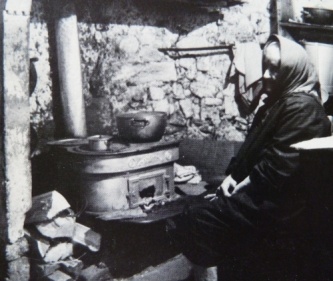 HistoireAutrefois l’école
L'école en 1960 - Vidéo Questionner le monde | LumniVidéo montrant le fonctionnement de l’école au temps des grands parents https://youtu.be/J3ciRHxYrvcQu’est ce que l’école de la république ? Les essentiels de Jamyhttps://www.youtube.com/watch?v=_6X5fFhkAbsPour poursuivre si vous avez le courage, voici 3 fiches à compléter.LectureLecture suivieLe tour du monde en 80 jours (Chapitre 23 uniquement) voir fichier jointFaire le questionnaire chapitre 23 uniquementhttps://covid19.framadrop.org/r/Rqfbn3jBYf#ZOnL6kmZPk9+oswLs3zoPR452mFapZYDqHNsX1G9c+I=https://covid19.framadrop.org/r/WhyvnghzKb#f2QWzU4cAb8aXLS0Uwn70s5pWeEmkFdodBZ6p3h27ik=